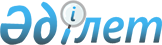 Ақтөбе қаласының атаусыз көшелеріне атау беру және елді мекен кейбір көшелерін қайта атау туралыАқтөбе облысы Ақтөбе қалалық әкімдігінің 2009 жылғы 22 шілдедегі N 1766 қаулысы және Ақтөбе облысы Ақтөбе қалалық мәслихатының 2009 жылғы 22 шілдедегі N 179 бірлескен шешімі. Ақтөбе облысы Ақтөбе қаласының әділет басқармасында 2009 жылдың 07 тамызда N 3-1-117 тіркелді.
      "Қазақстан Республикасындағы жергілікті мемлекеттік басқару және өзін - өзі басқару туралы" Қазақстан Республикасының 2001 жылғы 23 қаңтардағы № 148 Заңының 6 бабының 1 тармағының 4 тармақшасына , 31 бабының 2 тармағына және "Қазақстан Республикасының әкімшілік - аумақтық құрылысы туралы" Қазақстан Республикасының 1993 жылғы 8 желтоқсандағы Заңының 13 бабының 4 тармағына сәйкес Ақтөбе қаласының әкімдігі ҚАУЛЫ ЕТЕДІ және Ақтөбе қалалық мәслихаты ШЕШІМ ЕТЕДІ: 
      1. Ақтөбе қаласының орталығындағы атаусыз көшесі Бөкенбай батыр; 
      "Заречный - 2" поселкесінің атаусыз көшесі Қайдауыл батыр; 
      "Ақтөбе облыстық ішкі істер департаментінің жол полициясы басқармасы" ауданының аумағындағы атаусыз көшесі Сақтаған Бәйішев; 
      Ақтөбе қаласы "Алматы" ауданының Ақжар ауылының атаусыз көшелері: 
      "Береке" және "Бірлік" болып аталсын.
      Ескерту. 1 тармаққа өзгерістер енгізілді – Ақтөбе облысы Ақтөбе қаласының әкімдігінің 28.08.2018 № 5464а және Ақтөбе облысы Ақтөбе қалалық мәслихатының 28.08.2018 № 366 шешімімен (алғашқы ресми жарияланған күнінен кейін күнтізбелік он күн өткен соң қолданысқа енгізіледі).


      2. "Заречный - 1" поселкесінің көшелері: 
      Энтузиастов көшесі - Жауынгер - интернационалистер көшесі; 
      Новая көшесі - Федор Озмитель көшесі болып қайта аталсын.
      3. Осы шешім алғаш ресми жарияланғаннан кейін күнтізбелік он күн өткен соң қолданысқа енгізіледі. 
					© 2012. Қазақстан Республикасы Әділет министрлігінің «Қазақстан Республикасының Заңнама және құқықтық ақпарат институты» ШЖҚ РМК
				
      Ақтөбе қаласының 
әкімі 

Ақтөбе қалалық мәслихаты сессиясының төрағасы 

      А. Мұхамбетов 

М. Өндіргенов
